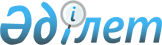 Қарғалы ауданының аумағында стационарлық емес сауда объектілерін орналастыру орындарын айқындау және бекіту туралыАқтөбе облысы Қарғалы ауданы әкімдігінің 2022 жылғы 21 желтоқсандағы № 244 қаулысы. Қазақстан Республикасының Әділет министрлігінде 2022 жылғы 28 желтоқсанда № 31353 болып тіркелді
      "Қазақстан Республикасындағы жергілікті мемлекеттік басқару және өзін-өзі басқару туралы" Қазақстан Республикасы Заңының 31-бабы 1-тармағының 4-2) тармақшасына, "Құқықтық актілер туралы" Қазақстан Республикасы Заңының 27 бабына, Қазақстан Республикасы Ұлттық экономика министрінің міндетін атқарушының 2015 жылғы 27 наурыздағы № 264 бұйрығымен бекітілген Ішкі сауда қағидаларының 50-1-тармағына сәйкес (Нормативтік құқықтық актілерді мемлекеттік тіркеу тізілімінде № 11148 болып тіркелген), Қарғалы ауданының әкімдігі ҚАУЛЫ ЕТЕДІ:
      1. Осы қаулының қосымшасына сәйкес Қарғалы ауданының аумағында стационарлық емес сауда объектілерін орналастыру орындары айқындалсын және бекітілсін.
      2. Қарғалы ауданы әкімдігінің 2017 жылғы 22 мамырдағы № 155 "Қарғалы ауданында көшпелі сауданы жүзеге асыру үшін орындарды белгілеу туралы" (Нормативтік құқықтық актілерді мемлекеттік тіркеу тізілімінде № 5524 болып тіркелген) қаулысының күші жойылды деп танылсын.
      3. "Қарғалы аудандық кәсіпкерлік және ауыл шаруашылығы бөлімі" мемлекеттік мекемесі Қазақстан Республикасының заңнамасымен белгіленген тәртіпте:
      1) осы қаулыны Қазақстан Республикасы Әділет министрлігінде мемлекеттік тіркелеуін;
      2) осы қаулы ресми жарияланғаннан кейін Қарғалы ауданы әкімдігінің ресми интернет-ресурсында орналастыруды қамтамасыз етсін.
      4. Осы қаулының орындалуын бақылау Қарғалы ауданы әкімінің жетекшілік ететін орынбасарына жүктелсін.
      5. Осы қаулы оның алғашқы ресми жарияланған күнінен кейін күнтізбелік он күн өткен соң қолданысқа енгізіледі. Қарғалы ауданының аумағында стационарлық емес сауда объектілерін орналастыру орындары
					© 2012. Қазақстан Республикасы Әділет министрлігінің «Қазақстан Республикасының Заңнама және құқықтық ақпарат институты» ШЖҚ РМК
				
      Қарғалы ауданының әкімі 

А. Джусибалиев
Қарғалы ауданы әкімдігінің 2022 жылғы 21 желтоқсандағы № 244 қаулысына қосымша
№
Қарғалы ауданының аумағында стационарлық емес сауда объектілерін орналастыру орындары
Алып жатқан алаңы (шаршы метр)
Сауда қызметін жүзеге асыру кезеңі (жыл)
Қызмет саласы
Жақын орналасқан инфрақұрылым (ұқсас тауарлар ассортименті сатылатын сауда обьектілері, сондай-ақ қоғамдық тамақтану обьектілері)
1
Ақтөбе облысы
Қарғалы ауданы
Әлімбет ауылдық округі
Әлімбет ауылы
Қазақстан көшесі
"Анжелика" кафесі ғимаратына қарама-қарсы
100
5
азық-түлік, азық-түлік емес тауарлар
"Анжелика" кафесі
2
Ақтөбе облысы
Қарғалы ауданы
Ащылысай ауылдық округі Ащылысай ауылы
Г.Каструбин көшесі
12 үйге қарама-қарсы
400
5
азық-түлік, азық-түлік емес тауарлар
жоқ
3
Ақтөбе облысы
Қарғалы ауданы
Ащылысай ауылдық округі
Бозтөбе ауылы
В.Жук көшесі
44 үйге қарама-қарсы
200
5
азық-түлік, азық-түлік емес тауарлар
жоқ
4
Ақтөбе облысы
Қарғалы ауданы
Ащылысай ауылдық округі
Ақкөл ауылы
Достық көшесі
6 үйге қарама-қарсы
200
5
азық-түлік, азық-түлік емес тауарлар
"Акниет" дүкені
5
Ақтөбе облысы
Қарғалы ауданы
Велихов ауылдық округі
Велихов ауылы
Орталық көшесі
37 үйге қарама-қарсы
25
5
азық-түлік, азық-түлік емес тауарлар
"Юлия", "Ақбұлак" дүкендері
6
Ақтөбе облысы
Қарғалы ауданы
Велихов ауылдық округі
Ақжайық ауылы
Бауыржан Момышұлы көшесі
55 үйге қарама-қарсы
100
5
азық-түлік, азық-түлік емес тауарлар
жоқ
7
Ақтөбе облысы
Қарғалы ауданы
Желтау ауылдық округі
Петропавл ауылы
Жеңіс көшесі
1 үйге қарама-қарсы
300
5
азық-түлік, азық-түлік емес тауарлар
жоқ
8
Ақтөбе облысы
Қарғалы ауданы
Желтау ауылдық округі Ш.Қалдаяқов ауылы Н.Орынбасаров көшесі
мешіт ғимаратының сол жағында
350
5
азық-түлік, азық-түлік емес тауарлар
жоқ
9
Ақтөбе облысы
Қарғалы ауданы
Қос Естек ауылдық округі
Қос Естек ауылы
Абай көшесі
1 үйге қарама-қарсы
336
5
азық-түлік, азық-түлік емес тауарлар
жоқ
10
Ақтөбе облысы
Қарғалы ауданы
Кемпірсай ауылдық округі
Жосалы ауылы
Тың жер көшесі
28 үйдің оң жағында
50
5
азық-түлік, азық-түлік емес тауарлар
жоқ
11
Ақтөбе облысы
Қарғалы ауданы
Кемпірсай ауылдық округі Кемпірсай ауылы
Орталық көшесі
31 үйдің сол жағында
50
5
азық-түлік, азық-түлік емес тауарлар
жоқ
12
Ақтөбе облысы
Қарғалы ауданы
Степной ауылдық округі
Степное ауылы
Д.А.Қонаев көшесі
2 үйге қарама-қарсы
15
5
азық-түлік, азық-түлік емес тауарлар
жоқ
13
Ақтөбе облысы
Қарғалы ауданы
Степной ауылдық округі
Қайрақты ауылы
Әбілқайыр хан көшесі
28 үйге қарама-қарсы
50
5
азық-түлік, азық-түлік емес тауарлар
жоқ
14
Ақтөбе облысы
Қарғалы ауданы
Бадамша ауылдық округі
Бадамша ауылы
Әйтеке би көшесі
38 үйдің оң жағында
60
5
азық-түлік, азық-түлік емес тауарлар
"Бақдаулет", "Береке" дүкендері, "Аметист" базары
15
Ақтөбе облысы
Қарғалы ауданы
Бадамша ауылдық округі
Бадамша ауылы
В.Пацаев көшесі
"Мереке" кафесі ғимаратына қарама-қарсы
70
5
азық-түлік, азық-түлік емес тауарлар
жоқ
16
Ақтөбе облысы
Қарғалы ауданы
Бадамша ауылдық округі
Бадамша ауылы
Әбілқайыр хан көшесі
20 үйдің оң жағында
300
5
азық-түлік, азық-түлік емес тауарлар
жоқ
17
Ақтөбе облысы
Қарғалы ауданы
Бадамша ауылдық округі
Бадамша ауылы
Есет батыр көшесі
20 үйге қарама-қарсы
360
5
азық-түлік, азық-түлік емес тауарлар
жоқ